ПРОТОКОЛ № _____Доп. Вр.                    в пользу                                           Серия 11-метровых                    в пользу                                            Подпись судьи : _____________________ /_________________________ /ПредупрежденияУдаленияПредставитель принимающей команды: ______________________ / _____________________ Представитель команды гостей: _____________________ / _________________________ Замечания по проведению игры ______________________________________________________________________________________________________________________________________________________________________________________________________________________________________________________________________________________________________________________________________________________________________________________________________________________________________________________________________________________________________________________________Травматические случаи (минута, команда, фамилия, имя, номер, характер повреждения, причины, предварительный диагноз, оказанная помощь): _________________________________________________________________________________________________________________________________________________________________________________________________________________________________________________________________________________________________________________________________________________________________________________________________________________________________________Подпись судьи:   _____________________ / _________________________Представитель команды: ______    __________________  подпись: ___________________    (Фамилия, И.О.)Представитель команды: _________    _____________ __ подпись: ______________________                                                             (Фамилия, И.О.)Лист травматических случаевТравматические случаи (минута, команда, фамилия, имя, номер, характер повреждения, причины, предварительный диагноз, оказанная помощь)_______________________________________________________________________________________________________________________________________________________________________________________________________________________________________________________________________________________________________________________________________________________________________________________________________________________________________________________________________________________________________________________________________________________________________________________________________________________________________________________________________________________________________________________________________________________________________________________________________________________________________________________________________________________________________________________________________________________________________________________________________________________________________________________________________________________________________________________________________________________________________________________________________________________________________________________________________________________________________________________________________________________________________________________________________________________________________________________________________________________________________________Подпись судьи : _________________________ /________________________/ 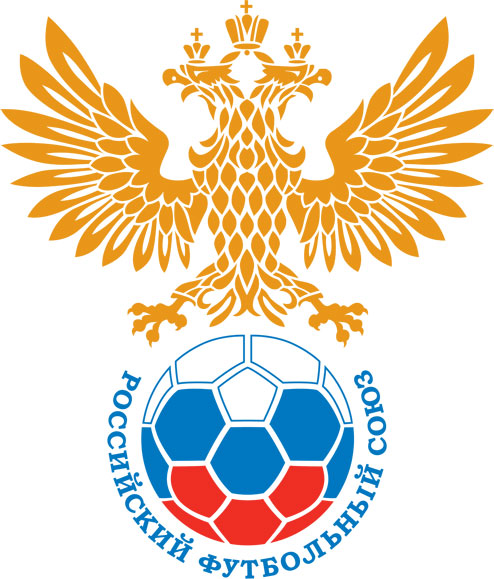 РОССИЙСКИЙ ФУТБОЛЬНЫЙ СОЮЗМАОО СФФ «Центр»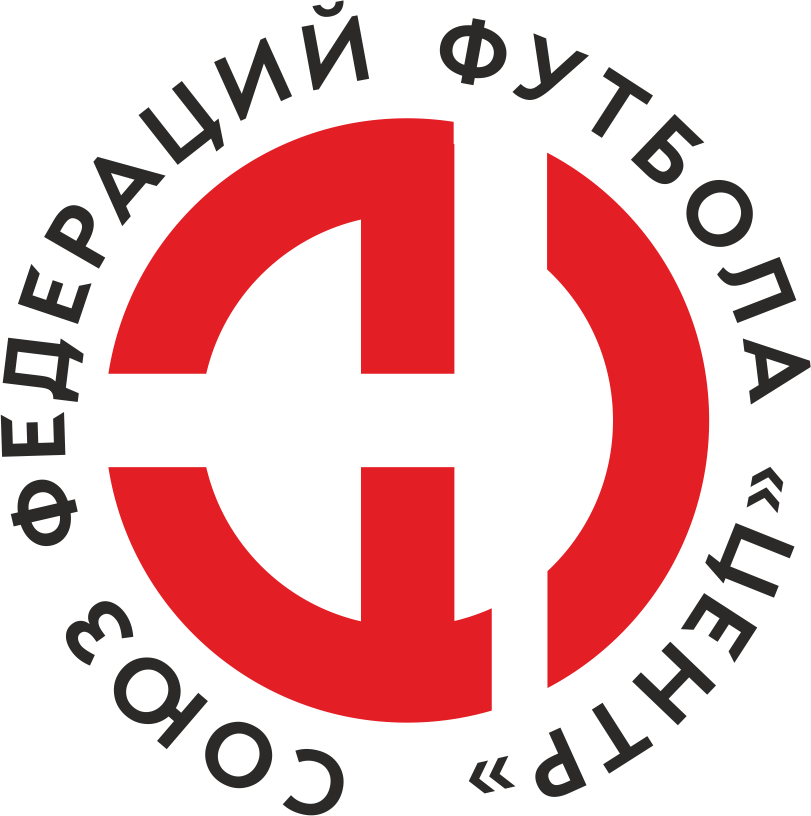    Первенство России по футболу среди команд III дивизиона, зона «Центр» _____ финала Кубка России по футболу среди команд III дивизиона, зона «Центр»Стадион «Центральный им. В.И. Ленина» (Орёл)Дата:29 мая 2021Русичи-Орёл (Орёл)Русичи-Орёл (Орёл)Русичи-Орёл (Орёл)Русичи-Орёл (Орёл)Локомотив (Лиски)Локомотив (Лиски)команда хозяевкоманда хозяевкоманда хозяевкоманда хозяевкоманда гостейкоманда гостейНачало:17:00Освещение:естественноеестественноеКоличество зрителей:500Результат:0:3в пользуЛокомотив (Лиски)1 тайм:0:2в пользув пользу Локомотив (Лиски)Судья:Стрелков Александр  (Тула)кат.1 кат.1 помощник:Злыднев Сергей (Брянск)кат.1 кат.2 помощник:Ионкин Андрей (Брянск)кат.1 кат.Резервный судья:Резервный судья:Махрин Викторкат.1 кат.Инспектор:Чаплыгин Леонид Петрович (Курск)Чаплыгин Леонид Петрович (Курск)Чаплыгин Леонид Петрович (Курск)Чаплыгин Леонид Петрович (Курск)Делегат:СчетИмя, фамилияКомандаМинута, на которой забит мячМинута, на которой забит мячМинута, на которой забит мячСчетИмя, фамилияКомандаС игрыС 11 метровАвтогол0:1Сергей ХмелевскойЛокомотив (Лиски)210:2Артем ЛукшаЛокомотив (Лиски)360:3Дмитрий АвраменкоЛокомотив (Лиски)80Мин                 Имя, фамилия                          КомандаОснованиеРОССИЙСКИЙ ФУТБОЛЬНЫЙ СОЮЗМАОО СФФ «Центр»РОССИЙСКИЙ ФУТБОЛЬНЫЙ СОЮЗМАОО СФФ «Центр»РОССИЙСКИЙ ФУТБОЛЬНЫЙ СОЮЗМАОО СФФ «Центр»РОССИЙСКИЙ ФУТБОЛЬНЫЙ СОЮЗМАОО СФФ «Центр»РОССИЙСКИЙ ФУТБОЛЬНЫЙ СОЮЗМАОО СФФ «Центр»РОССИЙСКИЙ ФУТБОЛЬНЫЙ СОЮЗМАОО СФФ «Центр»Приложение к протоколу №Приложение к протоколу №Приложение к протоколу №Приложение к протоколу №Дата:29 мая 202129 мая 202129 мая 202129 мая 202129 мая 2021Команда:Команда:Русичи-Орёл (Орёл)Русичи-Орёл (Орёл)Русичи-Орёл (Орёл)Русичи-Орёл (Орёл)Русичи-Орёл (Орёл)Русичи-Орёл (Орёл)Игроки основного составаИгроки основного составаЦвет футболок: белые        Цвет гетр: белыеЦвет футболок: белые        Цвет гетр: белыеЦвет футболок: белые        Цвет гетр: белыеЦвет футболок: белые        Цвет гетр: белыеНЛ – нелюбительНЛОВ – нелюбитель,ограничение возраста НЛ – нелюбительНЛОВ – нелюбитель,ограничение возраста Номер игрокаЗаполняется печатными буквамиЗаполняется печатными буквамиЗаполняется печатными буквамиНЛ – нелюбительНЛОВ – нелюбитель,ограничение возраста НЛ – нелюбительНЛОВ – нелюбитель,ограничение возраста Номер игрокаИмя, фамилияИмя, фамилияИмя, фамилия16Максим Сафонов  Максим Сафонов  Максим Сафонов  26Евгений Симаков  Евгений Симаков  Евгений Симаков  22Илья Успенский Илья Успенский Илья Успенский 55Дмитрий Копылов  Дмитрий Копылов  Дмитрий Копылов  4Евгений Мерцалов Евгений Мерцалов Евгений Мерцалов 67Александр Кванин Александр Кванин Александр Кванин 6Роберти Александриа Роберти Александриа Роберти Александриа 3Михаил Пашкин Михаил Пашкин Михаил Пашкин 17Никита Новиков Никита Новиков Никита Новиков 7Александр Акулов Александр Акулов Александр Акулов 9Максим Николаев  (к)Максим Николаев  (к)Максим Николаев  (к)Запасные игроки Запасные игроки Запасные игроки Запасные игроки Запасные игроки Запасные игроки 1Михаил МоисеевМихаил МоисеевМихаил Моисеев57Константин Шмаков Константин Шмаков Константин Шмаков 77Александр Дурнев Александр Дурнев Александр Дурнев 5Роман ДрушляковРоман ДрушляковРоман Друшляков15Павел ЦукановПавел ЦукановПавел Цуканов24Егор ЦоковЕгор ЦоковЕгор Цоков10Георгий БорисовГеоргий БорисовГеоргий Борисов19Данила АлехинДанила АлехинДанила Алехин11Максим Серегин Максим Серегин Максим Серегин Тренерский состав и персонал Тренерский состав и персонал Фамилия, имя, отчествоФамилия, имя, отчествоДолжностьДолжностьТренерский состав и персонал Тренерский состав и персонал 1Евгений Викторович ПоляковТренер Тренер Тренерский состав и персонал Тренерский состав и персонал 2Руслан Викторович АкимовТренер вратарейТренер вратарей34567ЗаменаЗаменаВместоВместоВместоВышелВышелВышелВышелМинМинСудья: _________________________Судья: _________________________Судья: _________________________11Александр КванинАлександр КванинАлександр КванинКонстантин Шмаков Константин Шмаков Константин Шмаков Константин Шмаков 404022Евгений Симаков Евгений Симаков Евгений Симаков Данила АлехинДанила АлехинДанила АлехинДанила Алехин4040Подпись Судьи: _________________Подпись Судьи: _________________Подпись Судьи: _________________33Роберти АлександриаРоберти АлександриаРоберти АлександриаРоман ДрушляковРоман ДрушляковРоман ДрушляковРоман Друшляков4646Подпись Судьи: _________________Подпись Судьи: _________________Подпись Судьи: _________________44Никита НовиковНикита НовиковНикита НовиковГеоргий БорисовГеоргий БорисовГеоргий БорисовГеоргий Борисов595955Михаил ПашкинМихаил ПашкинМихаил ПашкинЕгор ЦоковЕгор ЦоковЕгор ЦоковЕгор Цоков707066Максим Николаев Максим Николаев Максим Николаев Максим Серегин Максим Серегин Максим Серегин Максим Серегин 777777Илья УспенскийИлья УспенскийИлья УспенскийАлександр Дурнев Александр Дурнев Александр Дурнев Александр Дурнев 8484        РОССИЙСКИЙ ФУТБОЛЬНЫЙ СОЮЗМАОО СФФ «Центр»        РОССИЙСКИЙ ФУТБОЛЬНЫЙ СОЮЗМАОО СФФ «Центр»        РОССИЙСКИЙ ФУТБОЛЬНЫЙ СОЮЗМАОО СФФ «Центр»        РОССИЙСКИЙ ФУТБОЛЬНЫЙ СОЮЗМАОО СФФ «Центр»        РОССИЙСКИЙ ФУТБОЛЬНЫЙ СОЮЗМАОО СФФ «Центр»        РОССИЙСКИЙ ФУТБОЛЬНЫЙ СОЮЗМАОО СФФ «Центр»        РОССИЙСКИЙ ФУТБОЛЬНЫЙ СОЮЗМАОО СФФ «Центр»        РОССИЙСКИЙ ФУТБОЛЬНЫЙ СОЮЗМАОО СФФ «Центр»        РОССИЙСКИЙ ФУТБОЛЬНЫЙ СОЮЗМАОО СФФ «Центр»Приложение к протоколу №Приложение к протоколу №Приложение к протоколу №Приложение к протоколу №Приложение к протоколу №Приложение к протоколу №Дата:Дата:29 мая 202129 мая 202129 мая 202129 мая 202129 мая 202129 мая 2021Команда:Команда:Команда:Локомотив (Лиски)Локомотив (Лиски)Локомотив (Лиски)Локомотив (Лиски)Локомотив (Лиски)Локомотив (Лиски)Локомотив (Лиски)Локомотив (Лиски)Локомотив (Лиски)Игроки основного составаИгроки основного составаЦвет футболок: красные   Цвет гетр:  красныеЦвет футболок: красные   Цвет гетр:  красныеЦвет футболок: красные   Цвет гетр:  красныеЦвет футболок: красные   Цвет гетр:  красныеНЛ – нелюбительНЛОВ – нелюбитель,ограничение возрастаНЛ – нелюбительНЛОВ – нелюбитель,ограничение возрастаНомер игрокаЗаполняется печатными буквамиЗаполняется печатными буквамиЗаполняется печатными буквамиНЛ – нелюбительНЛОВ – нелюбитель,ограничение возрастаНЛ – нелюбительНЛОВ – нелюбитель,ограничение возрастаНомер игрокаИмя, фамилияИмя, фамилияИмя, фамилия27Дмитрий Селезнев Дмитрий Селезнев Дмитрий Селезнев 9Игорь Фатеев (к)Игорь Фатеев (к)Игорь Фатеев (к)3Сергей Васильев Сергей Васильев Сергей Васильев 4Кирилл Лукьянчиков Кирилл Лукьянчиков Кирилл Лукьянчиков 2Сергей Хмелевской Сергей Хмелевской Сергей Хмелевской 7Борис Трифонов Борис Трифонов Борис Трифонов 24Александр Мануковский Александр Мануковский Александр Мануковский 20Артем Лукша Артем Лукша Артем Лукша 14Сергей Гаврилов Сергей Гаврилов Сергей Гаврилов 11Андрей Гарманов Андрей Гарманов Андрей Гарманов 10Дмитрий Котов Дмитрий Котов Дмитрий Котов Запасные игроки Запасные игроки Запасные игроки Запасные игроки Запасные игроки Запасные игроки 1Алексей КовалевАлексей КовалевАлексей Ковалев19Денис ДмитриевДенис ДмитриевДенис Дмитриев17Артем СтручковАртем СтручковАртем Стручков18Махкамджон КаримовМахкамджон КаримовМахкамджон Каримов15Артем ЦиммерманАртем ЦиммерманАртем Циммерман8Дмитрий АвраменкоДмитрий АвраменкоДмитрий Авраменко22Максим ПетровМаксим ПетровМаксим ПетровТренерский состав и персонал Тренерский состав и персонал Фамилия, имя, отчествоФамилия, имя, отчествоДолжностьДолжностьТренерский состав и персонал Тренерский состав и персонал 1Артем Владимирович СтручковГлавный тренерГлавный тренерТренерский состав и персонал Тренерский состав и персонал 2Юрий Иванович РыбниковНачальник командыНачальник команды3Юрий Николаевич Насонов Администратор Администратор4567Замена Замена ВместоВместоВышелМинСудья : ______________________Судья : ______________________11Дмитрий КотовДмитрий КотовДмитрий Авраменко6122Сергей ГавриловСергей ГавриловМаксим Петров63Подпись Судьи : ______________Подпись Судьи : ______________Подпись Судьи : ______________33Андрей ГармановАндрей ГармановМахкамджон Каримов72Подпись Судьи : ______________Подпись Судьи : ______________Подпись Судьи : ______________44Артем ЛукшаАртем ЛукшаАртем Циммерман7555Сергей ВасильевСергей ВасильевДенис Дмитриев856677        РОССИЙСКИЙ ФУТБОЛЬНЫЙ СОЮЗМАОО СФФ «Центр»        РОССИЙСКИЙ ФУТБОЛЬНЫЙ СОЮЗМАОО СФФ «Центр»        РОССИЙСКИЙ ФУТБОЛЬНЫЙ СОЮЗМАОО СФФ «Центр»        РОССИЙСКИЙ ФУТБОЛЬНЫЙ СОЮЗМАОО СФФ «Центр»   Первенство России по футболу среди футбольных команд III дивизиона, зона «Центр» _____ финала Кубка России по футболу среди футбольных команд III дивизиона, зона «Центр»       Приложение к протоколу №Дата:29 мая 2021Русичи-Орёл (Орёл)Локомотив (Лиски)команда хозяевкоманда гостей